Escuela Católica St. Peter Claver 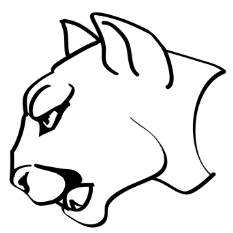 Campamento Cougar 2019Formulario de InscripciónEl nombre del estudiante: __________________________________________________________________Grado en agosto de 2019: _______ Edad: _______ Fecha de nacimiento: ___________ Sexo: ____Escuela Que Atiende: ______________________________________________________________Cómo se enteró del Campamento Cougar: ________________________________________Dirección de casa _________________________________________________________________(Dirección) 				(Ciudad, Estado, Código Postal)Correo Electrónico_________________________________________________________________Arreglo permanente: Marque unoAmbos padres ( ) Madre ( ) Padre ( ) Otro ( )Guardián legal del niño: Marque unoAmbos padres ( ) Madre ( ) Padre ( ) Otro ( )Nombre de la madre: _____________________________________________________________________Teléfono de la casa: (________) _____________________ Celular: (________) ___________________Dirección si es diferente: __________________________________________________________________Nombre del empleado: ___________________________________________________________________Dirección del empleador: _______________________________Teléfono: (______) _________________Nombre del Padre: ______________________________________________________________________Teléfono de la casa: (______) ____________________Celular (______) ___________________________Dirección si es diferente: __________________________________________________________________Nombre del empleado: ___________________________________________________________________Dirección del empleador: _________________________________ Teléfono: (______) ______________Este niño PUEDE ser entregado a la (s) persona (s) que firman este acuerdo o a la siguiente persona:(A estas personas se les pedirá una identificación con foto)Nombre: _________________________________ Número de teléfono: __________________________Firmado: _____________________________________________________ Fecha: _________________Este niño NO puede ser entregado a esta persona o persona (s) por ninguna razón:__________________________________________________________________________________________________________________________________________________________________Contactos de emergencia en caso de que no se pueda contactar a los padres:Nombre: _____________________________________________________________________________Casa #: (________) ____________________ Celular #: (________) __________________________Médico del niño, salud primaria o nombre de la clínica:_________________________________________ Número de teléfono: (______) ____________________Mi hijo tiene las siguientes necesidades especiales: ________________________________________________________________________________________________________________________________________________________________________Las siguientes adaptaciones especiales pueden ser necesarias para satisfacer de manera más efectiva las necesidades de mi hijo mientras esté bajo la Atención del Programa de Verano de SPCC:________________________________________________________________________________________________________________________________________________________________________Mi hijo actualmente toma medicamentos recetados para un uso continuo a largo plazo y / o tiene la siguiente enfermedad preexistente, alergias o problemas de salud: ________________________________________________________________________________________________________________________________________________________________________En caso de una lesión o enfermedad grave, el personal de SPCC intentará contactar al padre/madre o a la persona autorizada de inmediato. El personal llamará (911). Si la situación lo justifica, el niño será llevado al Centro Médico de Central Ga. Un miembro del personal se quedará con el niño hasta que llegue un padre o persona autorizada.Tamaño de la camiseta (el costo está incluido en el depósito). La camiseta DEBE ser usada en todas las excursiones y días de visitantes en el sitioYXS____ YS ____ YM ____ YL ____ YXL ____ AS _____ AM _____ AL ____ AXL_____ AXXL _____Tamaño de la camiseta sin mangas (costo incluido en el depósito). La camiseta sin mangas DEBE usarse en el parque acuático cada semana. Las camisetas sin mangas se usarán durante el tiempo de natación.YXS____ YS ____ YM ____ YL ____ YXL ____ AS _____ AM _____ AL ____ AXL_____ AXXL _____Se pueden comprar camisetas / camisetas sin mangas adicionales por $ 10 cada uno.____ SÍ, me gustaría comprar una camiseta adicional / camiseta sin mangas: tamaño:__________	                                   (Circule Uno)Firmado: _____________________________________________________ Fecha: ________________Escuela Católica St. Peter Claver Campamento Cougar 2019 Acuerdo de los PadresEl Campamento Cougar SPCC acuerda dar atención y cuidado  para: __________________   , al precio de $130.00 por semana. La tarifa incluye el costo de los refrigerios de la tarde, la camiseta del campamento, camiseta de manga corta, bolsa de deporte, las clases / visitantes, y todos los boletos de excursiones y el transporte.                                                                                                                  El pago del campamento se puede pagar en efectivo, cheque, giro postal o tarjeta de crédito de la siguiente manera:El pago atrasado puede ocasionar que su hijo no pueda asistir al campamento la semana siguiente. Se aplicará una tarifa por retraso de $ 5.00 por día si se paga después de la (s) fecha (s) de vencimiento. Se aplicará una tarifa de $ 25 por cheques devueltos. Tarifa por recoger a los niños/as tarde(s) se aplicarán después de las 6:00 p.m. - $ 1.00 por minuto por niño.Costo:$ 30 por niño; la tarifa de inscripción no es reembolsableTarifa de reserva no es reembolsable de $ 10 por niño por cada semana a la que le gustaría asistir. Esta tarifa se destinará a su tarifa semanal.$ 130 por semana por niño: incluye una camiseta de campamento y una camiseta sin mangas para viajes de campamento, bolsa de cinch, todos los gastos de viaje y meriendas por la tarde. Descuentos para hermanos disponibles! Hermanos: $ 100 por semana.* Cuidado de la mañana a las 7:00 am y Cuidado de la tarde hasta 18:00 disponible por $ 25 por semana por niño.  Los campistas son responsables de traer su propio almuerzo, merienda, botella de agua y cambio de ropa todos los días.Por favor, marcar las fechas de participación de sus niños/as: (circulo)3-7 de junio	       10-14 de junio	  17-21 de junio 	24-28 de junio 	      1-5 de julio  	8-12 de julio TARIFAS INCLUIDAS:Cuidado de 7:30 a.m. a 5:30 p.m. de lunes a viernes. La tarifa del SPCCS Campamento Cougar incluirá una merienda y una bebida, una camiseta del campamento, una camiseta sin mangas y una bolsa de deporte.TARIFAS NO INCLUIDAS:Los campistas deberán traer un refrigerio para la mañana, almuerzo, bebida, botella de agua, protector solar y una muda de ropa diaria, independientemente del horario de actividades. NO PUEDEN TRAER CHANCLAS. Zapatos de tenis esta bien. Cuidado en la mañana está disponible por un costo adicional de $ 5 por día. El cuidado de la mañana comienza a las 7:00 a.m. todos los días. Cualquier campista que se quede antes de las 7:30 a.m. se le cobrará por el cuidado en la mañana._____ SÍ, me gustaría inscribirme para el cuidado de la mañana por una tarifa adicional de $5 por día.Estoy de acuerdo con las tarifas del SPCC Campamento Cougar y pagaré puntualmente. Estoy consciente que mi incumplimiento dará como resultado la finalización de los servicios prestados por SPCC Campamento Cougar.Firma del padre: ____________________________________________ Fecha: _________________Escuela Católica St. Peter ClaverCampamento Cougar 2019Permiso para usar InternetYSuelte para mostrar el trabajo del alumno y / o fotografías electrónicamenteEstimado Padre / Guardian:El plan de estudios de tecnología de la Diócesis de Savannah requiere el uso de Internet para ser enseñado en el laboratorio de computación y en el aula. Es esencial que los estudiantes tengan permiso para acceder a Internet para cumplir con los estándares del plan de estudios. Los estudiantes solo visitarán los sitios seleccionados por los maestros. No tienen la oportunidad de explorar Internet libremente.La Política Completa está disponible en el sitio web de SPCC (www.spccatholicschool.org). También está disponible en el manual de la escuela.Haga una lista de todos sus hijos que asisten a St. Peter Claver Catholic School o Campamento Cougar:Durante el transcurso del año escolar / durante el campamento, su hijo puede tener la oportunidad de publicar su foto u obra original en la World Wide Web, así como en publicaciones locales o nacionales. Los nombres no se usarán en Internet. Además, la Escuela Católica St. Peter Claver y Campamento Cougar frecuentemente envían al periódico local información y fotos sobre eventos escolares y campamentos y ocasionalmente tienen estudiantes que aparecen en televisión en asociación con un evento escolar. Por lo tanto, a menos que se nos notifique por escrito que su hijo no debe ser incluido en ninguna de las actividades anteriores, la escuela tiene su permiso implícito para usar la foto, el nombre o el trabajo original de su hijo en los medios. Los maestros de clase / consejeros de campamento mantendrán archivadas todas las objeciones que ustedes entreguen por escrito.Padre/Guardian:Como padre o guardián de este estudiante, he leído el Acuerdo de Internet. Entiendo que este acceso está diseñado con fines educativos. La Diócesis de Savannah ha tomado precauciones para eliminar materiales polémicos y no los responsabilizaré por los materiales adquiridos en la red. Además, acepto la responsabilidad total de la supervisión cuando el uso de mi hijo no esté en el entorno escolar. Doy permiso para que mi hijo acceda a Internet y certifico que la información contenida en este formulario es correcta.Nombre del padre / guardian: _______________________________________________________________Firma: ___________________________________________________________________________Fecha: ________________________2019ExcursionesJunio 3, 2019 – Julio 12, 2019Formulario de Consentimiento Parental / Guardián y Exención de Responsabilidad ParaEventos Dentro y Fuera del CampusEl nombre del niño: ________________________________________________________________(NOMBRE) 			                             (APELLIDO)Yo, ____________________________________________, otorgo permiso para mi niño/a(NOMBRE DE PADRE / GUARDIAN), a participar en los paseos escolares de verano si mi hijo/a está asistiendo el campamento durante este tiempo. Esta excursión requiere que los estudiantes estén lejos del sitio escolar. Entiendo que esta actividad se llevará a cabo bajo la dirección y orientación de Empleados de SPCCS Camp Cougar.______ Mi hijo está tomando medicamentos actualmente y necesitará tomar este medicamento mientras participa en esta actividad. Los nombres de los medicamentos y las instrucciones concisas para saber como el niño/a toma dichos medicamentos, incluida la dosis y la frecuencia de la dosificación, son los siguientes:________________________________________________________________________________________________________________________________________________________________________________________________Acepto en nombre mío, de mi hijo nombrado en este documento, o de nuestros herederos, sucesores y cesionarios, mantener indemne y defender a St. Peter Claver Catholic School, sus funcionarios, directores, empleados y agentes, chaperones o representantes asociados con el evento , de cualquier reclamo que surja de o en conexión con mi hijo que asista al evento o en relación con una enfermedad o lesión (incluida la muerte) o el costo del tratamiento médico en relación con eso, y acepto compensar a la escuela, su oficiales, directores y agentes, y la Diócesis de Savannah, sus empleados y agentes y chaperones, o representantes asociados con el evento por honorarios y gastos razonables de abogados que puedan incurrir en cualquier acción presentada contra ellos como resultado de tal lesión o daño, a menos que tal reclamo surja de la negligencia de la escuela / diócesis.Firma del padre / guardián: _________________________ Fecha: _______________My child has permission to ride in Ms. Milam’s car:Firma del padre / guardián: _________________________Fecha: _______________Escuela Católica San Pedro ClaverCampamento Cougar                                                                       Programa de Excursiones 2019* Los días / lugares de viaje pueden cambiar debido a las condiciones climáticas y al por el programa Actividades en el sitio (Escuela San Pedro):STEAM, música, arte, juegos, deportes de equipo, computadoras, juegos acuáticos, biblioteca, invitados especiales, actividades en las aulasFirma del padre: _____________________________ Fecha: ____________SEMANA DEL CAMPAMENTOFECHASFECHA DE PAGOWelcome to the JungleJunio 3-7, 2019Mayo 31, 2019Sports ExtravaganzaJunio 10-14, 2019Junio 7, 2019Nuts, Bolts, and Screws…OH MY!Junio 17-21, 2019Junio 14, 2019Fitness FunJunio 24-28, 2019Junio 21, 2019Under the SeaJulio 1-5, 2019Junio 28, 2019Adios AmigosJulio 8-12, 2019Julio 5, 2019Nombre de EstudianteGrado EscolarLas camisetas del campamento deben ser usadas para todas las siguientes actividadesLas camisetas del campamento deben ser usadas para todas las siguientes actividadesLas camisetas del campamento deben ser usadas para todas las siguientes actividadesLas camisetas del campamento deben ser usadas para todas las siguientes actividadesFechasTiempo AproximadoTransportaciónLugar/EventoMartes6/410:00 – 2:00SPCCS BusMDS BusMcKinnon Fun Farm6/1110:00 – 5:00SPCCS BusMDS BusGA Sports Hall of Fame Central City Park6/189:00 – 3:00SPCCS BusMDS BusBricks 4 Kidz6/2510:00 – 3:00SPCCS BusMDS BusSkyzone & Park7/29:00 – 5:00SPCCS BusMDS BusGA Aquarium7/910:00 – 2:00SPCCS BusMDS BusMexican FiestaJueves 6/6, 6/13, 6/20, 6/27, 7/4, 7/1110:00 – 5:00SPCCS BusMDS BusHigh Falls Water ParkLas camisetas sin mangas  DEBEN ser usadas en el parque acuáticoViernes  7/1210:00 – 5:00SPCCS BusMDS BusPinstrikes